VASA ORDER OF 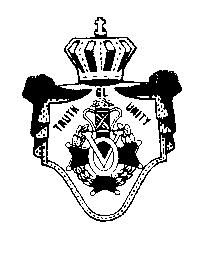 A SWEDISH AMERICAN FRATERNAL ORGANIZATIONApplication for Financial Assistance fromOLD AGE AND BENEFIT FUNDTo be completed by the Local Lodge:Name of Lodge……………………………………………………………………………..…………………………………… #……………   District # …………….Applicant’s Name……………………………………………………………………………………………………………..………………………………………………..Applicant’s Address…………………………………………………………………………………………………………………………………………………………...Applicant’s age……………..Date of Initiation………………………..…………..………………Membership Number………………………………..Is applicant in good standing in Lodge?.................................................................Amount this Applicant has previously received from the O.A.B. Fund:	$.....................................................To be completed by the Applicant: (If applicant is unable to write:  a family member or local lodge secretary may assist in completing the form.)Describe the need for financial assistance in detail.  (If medical or dental, does your health insurance cover these expenses?  If you have Medicare, do you have a supplemental plan?)  Describe, in detail, expenses NOT covered by any insurance.………………………………………………………………………………………………………………………………………………………………………….……………………………………………………………………………………………………………………………………………………………………………………………………….…………………………………………………………………………………………………………………………………………………………………………………………….………………………………………………………………………………………………………………………………………………………………………………………….Dated………………………………   20…….	          …………………………………………………………………………………………….……………………								Signature of applicantTo be completed by the Local Lodge:    This is to certify that the foregoing petition to the Old Age and Benefit Fund of the Grand Lodge has been carefully investigated by us and we warrant that the statements contained herein are true and recommend financial assistance in the amount of $..................................................... (see Matrix for eligible amount.)Dated……………………………   20………     at …………………………………………..………………………………….     (affix local lodge seal here) 						(City and State)Signed……………………………………………………..     …………………………………………………….…  …….…………………………………….…………….	Signature of Chairman			Signature of Secretary			(print Secretary’s name)………………………………………………………………………………………………………        ……………………………………………………………………………                  (Mailing Address of Secretary)				          (Email Address or Telephone number of Secretary)Mail completed application to the Grand Secretary: Marlene Patient, 337 River Street, Leicester, MA  01524(Do not write below this line)	The within petition is approved and payment of $......................... is hereby authorized	Date……………………….20………..………………………………………………………………………………..……		……………………………………………………………………………………		Grand Master							Grand Secretary